VILAS ALBORADA SCHOOL MENU (Santiago de Compostela)              FEBRUARY  MONDAY, 1TUESDAY, 2WEDNESDAY, 3THURSDAY, 4FRIDAY, 5Tomato and lettuce saladLentils sautéed with ecologic sesameVegetable soupChicken soupGreen beansPork loin with garlic sauce, peppers and chipsTagliatelle with “carbonara” sauceBoiled hake with potatoes in red sauceFried eggs with rice and ratatouilleMeat and vegetable lasagnaYoghurt with honeyTangerineApplePearOrangeENGLAND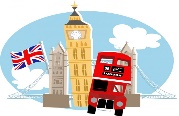 TUESDAY, 9WEDNESDAY, 10THURSDAY, 11FRIDAY, 12Chicken soupCheese, tomato and oregano saladToastsVegetable stewSoup Cauliflower with cheeseVermicelli and fish( hake, monkfish and mussels) stewChickpea and vegetable stewRice and squid stewCarnival stewBananaApple and kiwiMilkshakeClementineDoughnutsMONDAY,TUESDAY, WEDNESDAY, THURSDAY, 18FRIDAY, 19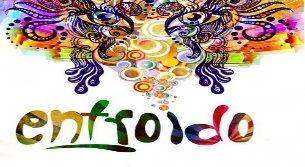 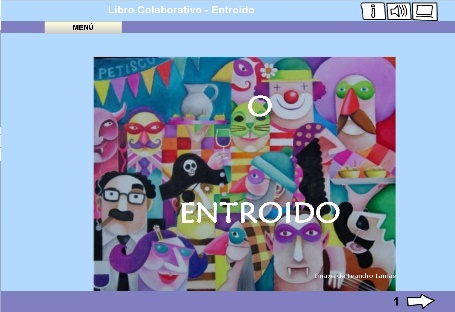 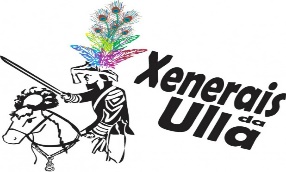 Peas with hamTomato and olive saladSpaghetti with tomato sauce and cheeseAsturian beans with clamsPineappleFresh fruit saladMONDAY, 22TUESDAY, 23WEDNESDAY, 24THURSDAY, 25FRIDAY, 26Beetroot saladPizzaGourd soupBrocoli with garlic sauceChicken  soupBeef and macaroni stewLentils and vegetable stewSquids with onions, potatoes and “alioli” sauceRice with chicken and vegetablesOmelette with lettuce and olive saladAppleYoghurtOrange with honeyBananaFresh fruit salad